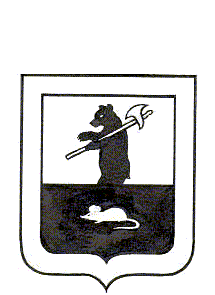 проектАДМИНИСТРАЦИЯ ГОРОДСКОГО ПОСЕЛЕНИЯ МЫШКИНПОСТАНОВЛЕНИЕг.Мышкин00.04.2019									   № О внесении изменений в постановление Администрации городского поселения Мышкин от 09.04.2012 №45  «Об  утверждении административного регламента «Прием документов, необходимых для согласования,перепланировки и (или) переустройства жилого помещения,а также выдача соответствующих  решений о согласованииили об отказе в согласовании»В соответствии с Федеральным законом от 27.12.2018 N 558-ФЗ "О внесении изменений в Жилищный кодекс Российской Федерации в части упорядочения норм, регулирующих переустройство и (или) перепланировку помещений в многоквартирном доме", Уставом городского поселения Мышкин Мышкинского района Ярославской области,ПОСТАНОВЛЯЕТ:1.Внести в Административный регламент  «Прием документов, необходимых для согласования перепланировки и (или) переустройства жилого помещения, а также выдача соответствующих  решений о согласовании или об отказе в согласовании», утвержденный постановлением Администрации городского поселения Мышкин от 09.04.2012  № 45 (далее – Регламент), изменения согласно приложению.2.Контроль за исполнением настоящего постановления оставляю за собой.3. Опубликовать настоящее постановление в газете «Волжские зори» и разместить на официальном сайте Администрации городского поселения Мышкин в информационно-телекомуникационной сети «Интернет».4. Постановление вступает в силу после официального опубликования.Глава городскогопоселения  Мышкин                                         					Е.В.Петров                                                                                          Приложение  к постановлению Администрации городского поселения Мышкинот   00.04. 2019  № 000                      Изменения вносимые в Регламент Наименование Регламента изложить в следующей редакции:«Административный регламент по предоставлению муниципальной услуги «Согласование переустройства и (или) перепланировки помещений в многоквартирном доме».По тексту  Регламента слова «жилое помещение» в соответствующем падеже заменить словами «помещение в многоквартирном доме» в соответствующем падеже.Пункт 10 Регламента дополнить подпунктом 10.2 следующего содержания:«10.2 Администрация городского поселения Мышкин для оказания муниципальной услуги  не вправе требовать от заявителя:1) представления документов и информации или осуществления действий, представление или осуществление которых не предусмотрено настоящим Регламентом;2) представления документов и информации, в том числе подтверждающих внесение заявителем платы за предоставление государственных и муниципальных услуг, которые находятся в распоряжении органов, предоставляющих государственные услуги, органов, предоставляющих муниципальные услуги, иных государственных органов, органов местного самоуправления либо подведомственных государственным органам или органам местного самоуправления организаций, участвующих в предоставлении предусмотренных частью 1 статьи 1 Федерального закона от 27.07.2010 N 210-ФЗ  "Об организации предоставления государственных и муниципальных услуг" ( далее – 210-ФЗ) государственных и муниципальных услуг, в соответствии с нормативными правовыми актами Российской Федерации, нормативными правовыми актами субъектов Российской Федерации, муниципальными правовыми актами, за исключением документов, включенных в определенный частью 6 статьи 7 210-ФЗ перечень документов. Заявитель вправе представить указанные документы и информацию в органы, предоставляющие государственные услуги, и органы, предоставляющие муниципальные услуги, по собственной инициативе;3) осуществления действий, в том числе согласований, необходимых для получения государственных и муниципальных услуг и связанных с обращением в иные государственные органы, органы местного самоуправления, организации, за исключением получения услуг и получения документов и информации, предоставляемых в результате предоставления таких услуг, включенных в перечни, указанные в части 1 статьи 9 210-ФЗ;4) представления документов и информации, отсутствие и (или) недостоверность которых не указывались при первоначальном отказе в приеме документов, необходимых для предоставления муниципальной услуги, либо в предоставлении муниципальной услуги, за исключением следующих случаев:а) изменение требований нормативных правовых актов, касающихся предоставления муниципальной услуги, после первоначальной подачи заявления о предоставлении муниципальной услуги;б) наличие ошибок в заявлении о предоставлении муниципальной услуги и документах, поданных заявителем после первоначального отказа в приеме документов, необходимых для предоставления муниципальной услуги, либо в предоставлении муниципальной услуги и не включенных в представленный ранее комплект документов;в) истечение срока действия документов или изменение информации после первоначального отказа в приеме документов, необходимых для предоставления муниципальной услуги, либо в предоставлении муниципальной услуги;г) выявление документально подтвержденного факта (признаков) ошибочного или противоправного действия (бездействия) должностного лица Администрации городского поселения Мышкин, при первоначальном отказе в приеме документов, необходимых для предоставления муниципальной услуги, либо в предоставлении муниципальной услуги, о чем в письменном виде за подписью Главы городского поселения Мышкин при первоначальном отказе в приеме документов, необходимых для предоставления муниципальной услуги, уведомляется заявитель, а также приносятся извинения за доставленные неудобства.4. Абзацы 2, 3 пункта 15  Регламента   изложить   в новой редакции:«На основании принятого Комиссией решения Специалист в течение одного рабочего дня готовит проект  решения, установленной формы (прилагается), которое направляет на подпись Главе городского поселении Мышкин. После подписания решения Главой городского поселения Мышкин  Специалист в течение 3-х дней выдает лично или направляет  Заявителю решение по почте.».5. Абзац 3 подпункта 16,4 пункта 16 Регламента   изложить   в новой редакции:«Акт  составляется в трех экземплярах и подписывается членами комиссии». 6. Текст пункта 19 Регламента изложить в следующей редакции:«19.1 Заявитель может обратиться с жалобой в том числе в следующих случаях:1) нарушение срока регистрации запроса о предоставлении муниципальной услуги;2) нарушение срока предоставления муниципальной услуги;3) требование у заявителя документов или информации либо осуществления действий, представление или осуществление которых не предусмотрено нормативными правовыми актами Российской Федерации, нормативными правовыми актами Ярославской области, муниципальными правовыми актами для предоставления муниципальной услуги;4) отказ в приеме документов, предоставление которых предусмотрено нормативными правовыми актами Российской Федерации, нормативными правовыми актами Ярославской области, муниципальными правовыми актами для предоставления муниципальной услуги, у заявителя;5) отказ в предоставлении муниципальной услуги, если основания отказа не предусмотрены федеральными законами и принятыми в соответствии с ними иными нормативными правовыми актами Российской Федерации, законами и иными нормативными правовыми актами Ярославской области, муниципальными правовыми актами. 6) затребование с заявителя при предоставлении муниципальной услуги платы, не предусмотренной нормативными правовыми актами Российской Федерации, нормативными правовыми актами Ярославской области, муниципальными правовыми актами для предоставления муниципальной услуги;7) отказ Администрации городского поселения Мышкин, или должностного лица в исправлении допущенных ими опечаток и ошибок в выданных в результате предоставления  муниципальной услуги документах, либо нарушение установленного срока таких исправлений;8) нарушение срока или порядка выдачи документов по результатам предоставления муниципальной услуги;9) приостановление предоставления муниципальной услуги, если основания приостановления не предусмотрены федеральными законами и принятыми в соответствии с ними иными нормативными правовыми актами Российской Федерации, законами и иными нормативными правовыми актами Ярославской области, муниципальными правовыми актами;10) требование у заявителя при предоставлении муниципальной услуги документов или информации, отсутствие и (или) недостоверность которых не указывались при первоначальном отказе в приеме документов, необходимых для предоставления муниципальной услуги, либо в предоставлении муниципальной услуги, за исключением случаев, предусмотренных подпункта 10.2 подраздела 10 настоящего Регламента.19.2. Общие требования к порядку подачи и рассмотрения жалобы Жалоба подается в письменной форме на бумажном носителе, в электронной форме в Администрацию городского поселения Мышкин. Жалобы на решения и действия (бездействие) руководителя Администрации городского поселения Мышкин, подаются в Администрацию городского поселения Мышкин, рассматриваются непосредственно Главой городского поселения Мышкин. В случае, если жалобу подает представитель заявителя, он представляет документ, удостоверяющий его личность, и документ, подтверждающий его полномочия на осуществление действий от имени заявителя. В качестве документа, подтверждающего полномочия на осуществление действий от имени заявителя, может быть представлена:- оформленная в соответствии с законодательством Российской Федерации доверенность (для физических лиц);- оформленная в соответствии с законодательством Российской Федерации доверенность, заверенная печатью (при наличии печати) заявителя и подписанная руководителем заявителя или уполномоченным этим руководителем лицом (для юридических лиц);- копия решения о назначении или об избрании либо приказа о назначении физического лица на должность, в соответствии с которым такое физическое лицо обладает правом действовать от имени заявителя без доверенности.При подаче жалобы в электронном виде документы, указанные в данном пункте настоящих особенностей, могут быть представлены в форме электронных документов, подписанных электронной подписью, вид которой предусмотрен законодательством Российской Федерации, при этом документ, удостоверяющий личность заявителя, не требуется.Жалоба на решения и действия (бездействие) Администрации городского поселения Мышкин, или муниципального служащего, Главы городского поселения Мышкин, может быть направлена по почте, с использованием информационно-телекоммуникационной сети "Интернет", официального сайта Администрации городского поселения Мышкин, единого портала государственных и муниципальных услуг либо регионального портала государственных и муниципальных услуг, а также может быть принята при личном приеме заявителя. 19.3. Жалоба должна содержать:1) наименование  органа, предоставляющего муниципальную услугу, должностного лица, предоставляющего муниципальную услугу, решения и действия (бездействие) которых обжалуются;2) фамилию, имя, отчество (последнее - при наличии), сведения о месте жительства заявителя - физического лица либо наименование, сведения о месте нахождения заявителя - юридического лица, а также номер (номера) контактного телефона, адрес (адреса) электронной почты (при наличии) и почтовый адрес, по которым должен быть направлен ответ заявителю;3) сведения об обжалуемых решениях и действиях (бездействии) Администрации городского поселения Мышкин, муниципального служащего; 4) доводы, на основании которых заявитель не согласен с решением и действием (бездействием) Администрации городского поселения Мышкин, должностного лица, предоставляющего муниципальную услугу. Заявителем могут быть представлены документы (при наличии), подтверждающие доводы заявителя, либо их копии.19.4. Жалоба, поступившая в Администрацию городского поселения Мышкин, подлежит рассмотрению в течение пятнадцати рабочих дней со дня ее регистрации, а в случае обжалования отказа Администрации городского поселения Мышкин, должностного лица, предоставляющего муниципальную услугу, в приеме документов у заявителя либо в исправлении допущенных опечаток и ошибок или в случае обжалования нарушения установленного срока таких исправлений - в течение пяти рабочих дней со дня ее регистрации.19.5. По результатам рассмотрения жалобы принимается одно из следующих решений:1) жалоба удовлетворяется, в том числе в форме отмены принятого решения, исправления допущенных опечаток и ошибок в выданных в результате предоставления муниципальной услуги документах, возврата заявителю денежных средств, взимание которых не предусмотрено нормативными правовыми актами Российской Федерации, нормативными правовыми актами Ярославской области, муниципальными правовыми актами;2) в удовлетворении жалобы отказывается.19.6. Не позднее дня, следующего за днем принятия решения, указанного в пункте 19.5 настоящего подраздела, заявителю в письменной форме и по желанию заявителя в электронной форме направляется мотивированный ответ о результатах рассмотрения жалобы. В ответе по результатам рассмотрения жалобы указываются:-наименование органа, предоставляющего муниципальную услугу, рассмотревшего жалобу, должность, фамилия, имя, отчество (при наличии) его должностного лица, принявшего решение в отношении жалобы;-номер, дата, место принятия решения, включая сведения о должностном лице, решение или действие (бездействие) которого обжалуется;-фамилия, имя, отчество (при наличии) или наименование заявителя;-основания для принятия решения по жалобе;-принятое в отношении жалобы решение;-в случае,  если жалоба признана обоснованной, – сроки устранения выявленных нарушений, в том числе срок предоставления результата муниципальной  услуги;-сведения о порядке обжалования принятого в отношении жалобы решения.Ответ по результатам рассмотрения жалобы подписывается Главой городского поселения Мышкин.По желанию заявителя ответ по результатам рассмотрения жалобы может быть представлен не позднее дня, следующего за днем принятия решения в отношении жалобы, в форме электронного документа, подписанного электронной подписью Главы городского поселения Мышкин,  вид которой установлен законодательством Российской Федерации.19.6.1. В случае признания жалобы подлежащей удовлетворению в ответе заявителю, дается информация о действиях, осуществляемых Администрацией городского поселения Мышкин, муниципальным служащим, в целях незамедлительного устранения выявленных нарушений при оказании муниципальной услуги, а также приносятся извинения за доставленные неудобства и указывается информация о дальнейших действиях, которые необходимо совершить заявителю в целях получения муниципальной услуги.19.6.2. В случае признания жалобы не подлежащей удовлетворению в ответе заявителю даются аргументированные разъяснения о причинах принятого решения, а также информация о порядке обжалования принятого решения.Глава городского поселения Мышкин отказывает в удовлетворении жалобы в следующих случаях:- наличие вступившего в законную силу решения суда, арбитражного суда в отношении аналогичной жалобы о том же предмете и по тем же основаниям;- подача жалобы лицом, полномочия которого не подтверждены в порядке, установленном законодательством Российской Федерации;- наличие решения,  принятого ранее Главой городского поселения Мышкин  по результатам рассмотрения жалобы в отношении того же заявителя и по тому же предмету жалобы.19.6.3. Глава городского поселения Мышкин  вправе оставить жалобу без ответа в следующих случаях:- наличие в жалобе нецензурных либо оскорбительных выражений, угроз жизни, здоровью и имуществу должностного лица, а также членов его семьи;- отсутствие возможности прочитать какую-либо часть текста жалобы, фамилию, имя, отчество (при наличии) и (или) почтовый адрес заявителя, указанные в жалобе.19.7. В случае установления в ходе или по результатам рассмотрения жалобы признаков состава административного правонарушения или преступления должностное лицо, работник, наделенные полномочиями по рассмотрению жалоб незамедлительно направляют имеющиеся материалы в органы прокуратуры.19.8. Положения настоящего Регламента, устанавливающие порядок рассмотрения жалоб на нарушения прав граждан и организаций при предоставлении муниципальных услуг, не распространяются на отношения, регулируемые Федеральным законом от 2 мая 2006 года N 59-ФЗ "О порядке рассмотрения обращений граждан Российской Федерации".	7. Дополнить Регламент приложением 2 «Решение о согласовании (отказе в согласовании) переустройства и (или) перепланировки помещения в многоквартирном доме».Приложение 2 кРегламентуРЕШЕНИЕ  №          от          о согласовании (отказе в согласовании) переустройства и (или) перепланировки помещения в многоквартирном домеВ связи с обращением       (Ф.И.О. физического лица, наименование юридического лица – заявителя)о намерении провести  	переустройство, перепланировку помещения в многоквартирном доме(ненужное зачеркнуть)на основании: (вид и реквизиты правоустанавливающего документа на переустраиваемое и (или) перепланируемое помещение в многоквартирном доме)по результатам рассмотрения представленных документов принято решение:1. _______________________________________________________________________(переустройство, перепланировку, переустройство и перепланировку – нужное указать) помещений в многоквартирном доме в соответствии с представленным проектом (проектной документацией)2. (дополнительные условия при необходимости)3. Установить: часов в    рабочие		дни.4. Обязать заявителя осуществить переустройство и (или) перепланировку помещения в многоквартирном доме в соответствии с проектом (проектной документацией) и с соблюдением требований СНиП, СанПиНа, Пожарных норм и правил, Жилищного кодекса РФ, постановления Администрации городского поселения Мышкин от 09.04.2012 № 45 «Об утверждении Административного регламента «Прием документов, необходимых для согласования, перепланировки и (или) переустройства помещения в многоквартирном доме, а также выдача соответствующих решений о согласовании  или об отказе в согласовании»(указываются реквизиты нормативного правового акта субъекта Российской Федерации или акта органа местного самоуправления, регламентирующего порядок выдачи разрешений и согласование переустройства и перепланировки помещений в многоквартирном доме проведения ремонтно-строительных работ по переустройству и (или) перепланировке указанных помещений)5. Установить, что комиссия осуществляет приемку выполненных ремонтно-строительных работ и подписание акта о завершении переустройства и (или) перепланировки помещения в многоквартирном доме в установленном порядке.6. Комиссии после подписания акта о завершении переустройства и (или) перепланировки помещения в многоквартирном доме направить подписанный акт в орган местного самоуправления.7. Контроль за исполнением настоящего решения возложить на _________________________________________________________________________                                                                       Глава городского поселения Мышкин                                   (подпись должностного лица органа, осуществляющего согласование)М.П.(подпись должностного лица, направившего решение в адрес заявителя(ей))по адресу:   ,занимаемых (принадлежащих)(ненужное зачеркнуть)срок производства ремонтно-строительных работ с “срок производства ремонтно-строительных работ с “срок производства ремонтно-строительных работ с “срок производства ремонтно-строительных работ с “срок производства ремонтно-строительных работ с “срок производства ремонтно-строительных работ с “срок производства ремонтно-строительных работ с “срок производства ремонтно-строительных работ с “”20по “”20режим производства ремонтно-строительных работ срежим производства ремонтно-строительных работ срежим производства ремонтно-строительных работ срежим производства ремонтно-строительных работ срежим производства ремонтно-строительных работ срежим производства ремонтно-строительных работ срежим производства ремонтно-строительных работ срежим производства ремонтно-строительных работ срежим производства ремонтно-строительных работ с08.0008.0008.00по18.0018.0018.0018.00Получил: “”20г.(заполняется
в случае получения решения лично)(подпись заявителя или уполномоченного лица заявителей)(заполняется
в случае получения решения лично)Решение направлено в адрес заявителя(ей) “”20г.(заполняется в случае направления
решения по почте)